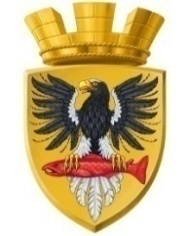 Р О С С И Й С К А Я   Ф Е Д Е Р А Ц И ЯКАМЧАТСКИЙ КРАЙП О С Т А Н О В Л Е Н И Е АДМИНИСТРАЦИИ ЕЛИЗОВСКОГО ГОРОДСКОГО ПОСЕЛЕНИЯот          02.08.2019                               			                      №   796       О проведении праздника-обряда «День аборигена»В соответствии с Федеральным Законом от 06.10.2003  № 131-ФЗ «Об общих принципах организации местного самоуправления в Российской Федерации», Уставом  Елизовского городского поселения, муниципальной программой «Развитие  культуры в  Елизовском городском поселении  в 2019 году», утвержденной постановлением администрации Елизовского городского поселения от 27.09.18 №1452-пПОСТАНОВЛЯЮ:Отделу по культуре, молодежной политике, физической культуре и спорту администрации Елизовского городского поселения подготовить и провести праздник-обряд «День аборигена», который состоится 10 августа 2019 г. в 13-00  на берегу реки Половинка (территория старого парка по ул. Лазо) (далее мероприятие).Управлению финансов и экономического развития администрации Елизовского городского поселения организовать выездную торговлю на мероприятии.Муниципальному бюджетному учреждению «Благоустройство города Елизово» организовать уборку территории до и после мероприятия; установить биотуалеты и мусорные баки. Управлению делами администрации Елизовского городского поселения информировать о проведении мероприятия службу скорой помощи,  полицию и пожарную часть.Муниципальному казенному учреждению «Служба по обеспечению деятельности администрации Елизовского городского поселения» опубликовать (обнародовать) настоящее постановление в средствах массовой информации и разместить в информационно-телекоммуникационной сети «Интернет» на официальном сайте администрации Елизовского городского поселения.Настоящее постановление вступает в силу после его опубликования (обнародования).Контроль за исполнением настоящего постановления возложить на заместителя Главы администрации Елизовского городского поселения.Глава администрации Елизовского городского поселения                                                Д.Б. Щипицын